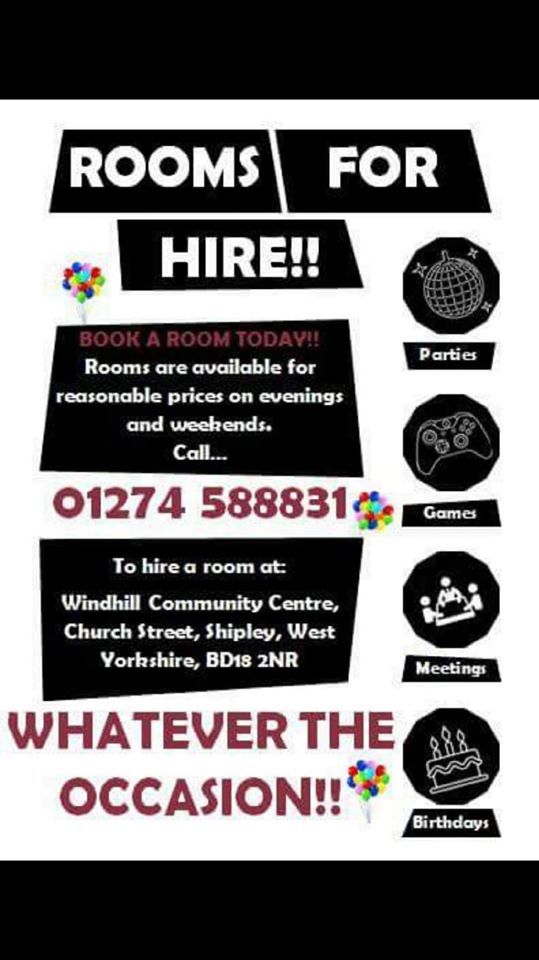 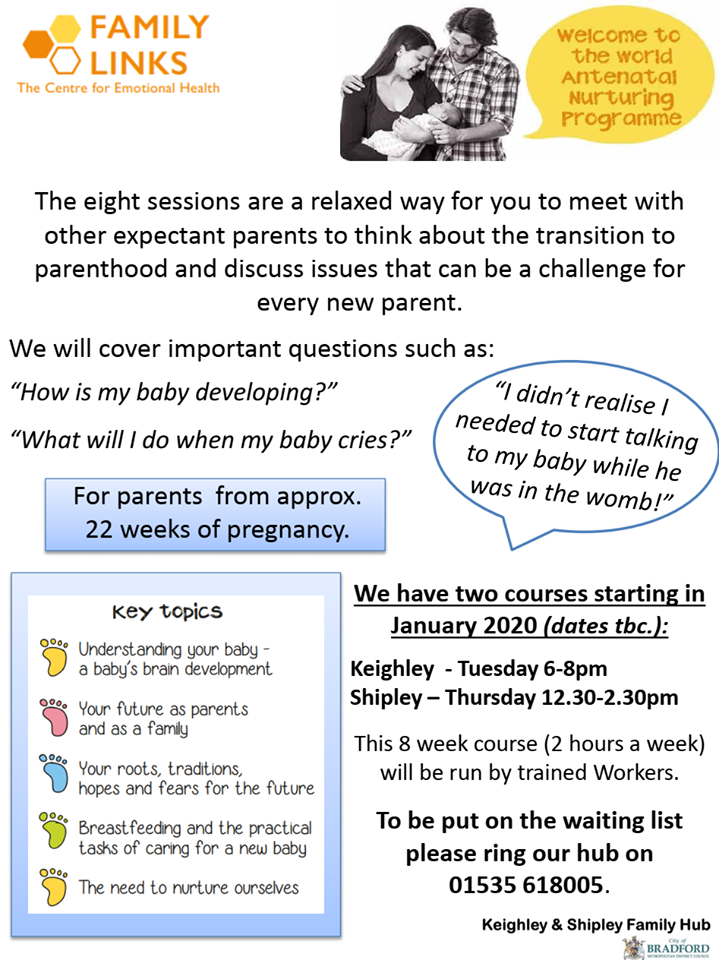 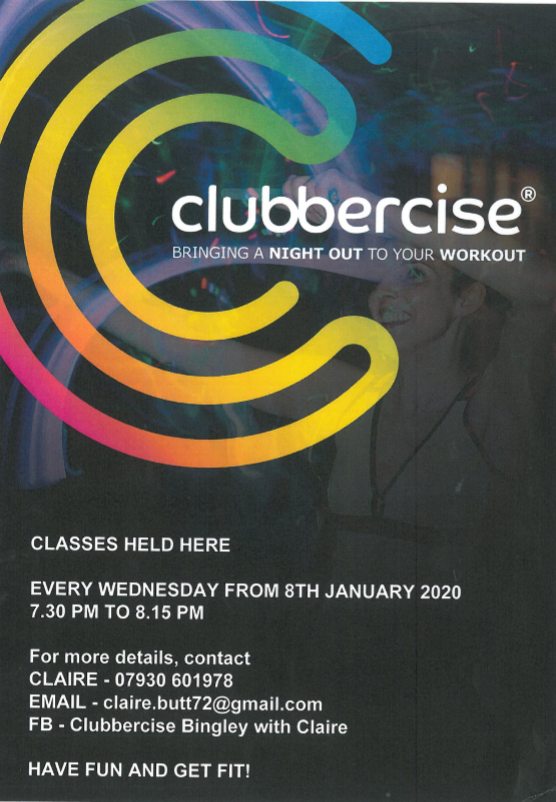 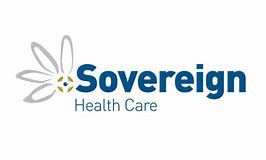 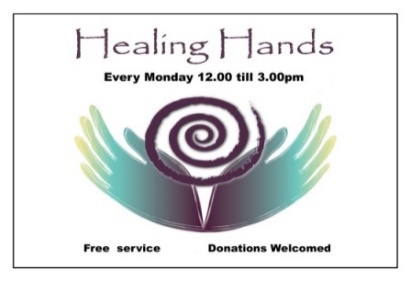 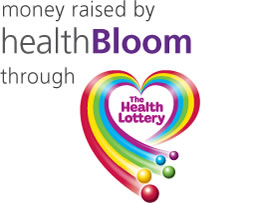 MON AMMON PMTUE AMTUE PMWED AMWED PMTHU AMTHU PMFRI AMFRI PMWEEKENDMAIN HALLYoga9:30 am -11:30amSee Office for informationLet’s Sign Together!1:30 pm – 2:30 pm£3 per family    Kidz Club (Free)3:30 pm –5:00 pmReception-year 4  Youth Club (Free)5:30 pm –7:00 pmYear 5 onwardsTai Chi7.15 pm –8.15 pmContact: Susie £5 in advance /£6 on the dayFamily Links12:30pm – 2:30pmCommunity Tea4:30pm – 5:30pm£1 Donation Suggested.FREEPlaygroup for.. Dogs!7pm – 8pm£1 Per DogFit & Fabulous9.30am –10.30amFREETalking TeensStarts 26th Jan9.30am – 11.30amPuddle Ducks Playgroup1:00pm – 2:30pm£1 Donation  Kidz Club (Free)3:30 pm – 5:00 pmReception to year 4Youth Club (Free)5:30 pm –7:00 pmYear 5 onwardsClubbercise7:30pm – 8:30pm   £5.50 per classYoga9:30 am – 11:30amSee Office for informationKids Dance6pm-6.45pmAdult Dance Fit Fusion7:00 pm -8:00pm£5 per session no booking required     Table Tennis11am – 12pmAll Activities FreeTable Tennis, Pool, Darts, Chess, Bingo, StorytimeIndoor Table Top11:00am – 2:00pmEvery last Sunday of the monthParty Bookings also available ALSOJob Club1.30pm – 3.30pmFREE TO ALL Windhill Walk10:00am – 11:00amMeet at the centreWork Ready1pm – 3pmJob related supportAA Group10:30am – 12:15pmLOUNGEAdults Read and Writing support10:45 am – 11:45 amFree. All welcomeHealing Hands12:00 pm – 3:00 pmDonationsWelcomeKnitting & Crochet6pm – 8pm£1GCSE Maths9:00am–12:30pmEnrol through Shipley College by September201855+ Tablet Training (Free)11 am – 1 pmBooking requiredAnte NatalStarts 23rd Jan12:30pm – 2:30pmGames DayDominoes, pool, Darts, chess.10:00 am – 3 pmGames Day10:00 am – 3 pmMONDAY TO FRIDAYFOR MORE INFORMATION, PLEASE PHONE 01274 588831 OR EMAIL…MONDAY TO FRIDAYFOR MORE INFORMATION, PLEASE PHONE 01274 588831 OR EMAIL…MONDAY TO FRIDAYFOR MORE INFORMATION, PLEASE PHONE 01274 588831 OR EMAIL…MONDAY TO FRIDAYFOR MORE INFORMATION, PLEASE PHONE 01274 588831 OR EMAIL…MONDAY TO FRIDAYFOR MORE INFORMATION, PLEASE PHONE 01274 588831 OR EMAIL…MONDAY TO FRIDAYFOR MORE INFORMATION, PLEASE PHONE 01274 588831 OR EMAIL…MONDAY TO FRIDAYFOR MORE INFORMATION, PLEASE PHONE 01274 588831 OR EMAIL…NEWS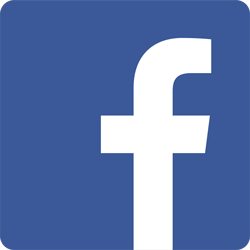 Windhill Community Centre Charity NEWCANEWSWindhill Community Centre Charity NEWCANEWSWindhill Community Centre Charity NEWCANEWSWindhill Community Centre Charity NEWCAADVICEDAILY BY APPOINTMENT DAILY BY APPOINTMENT FREEFREEcontact@windhillcommunity.co.ukcontact@windhillcommunity.co.ukcontact@windhillcommunity.co.ukPolice Pcso Jaggers - 07713708364Police Pcso Jaggers - 07713708364Police Pcso Jaggers - 07713708364Police Pcso Jaggers - 07713708364Café9:15 am – 2:00 pm9:15 am – 2:00 pmSee menu for prices FREE CEREAL, TOAST & DRINK9.00 AM – 10:30 AMSee menu for prices FREE CEREAL, TOAST & DRINK9.00 AM – 10:30 AMKarina.addy@windhillcommunity.co.ukKarina.addy@windhillcommunity.co.ukKarina.addy@windhillcommunity.co.ukLocal Councillors – Vanda Greenwood       Susan Hinchliffe, Alex Ross ShawLocal Councillors – Vanda Greenwood       Susan Hinchliffe, Alex Ross ShawLocal Councillors – Vanda Greenwood       Susan Hinchliffe, Alex Ross ShawLocal Councillors – Vanda Greenwood       Susan Hinchliffe, Alex Ross ShawNursery8:00 am – 5:30 pm8:00 am – 5:30 pmFree Subject to eligibility, plus paid & top up slots available.Free Subject to eligibility, plus paid & top up slots available.samantha.lee@windhillcommunity.co.uksamantha.lee@windhillcommunity.co.uksamantha.lee@windhillcommunity.co.uk Please share our facebook page!! Please share our facebook page!! Please share our facebook page!! Please share our facebook page!!